未就学児緊急点検対策一覧【ひまわり共同保育所(小規模)】【対策検討メンバー】施設、岐阜市子ども未来部子ども保育課、岐阜市基盤整備部道路維持課、岐阜南警察署交通課未就学児緊急点検対策箇所図【ひまわり共同保育所(小規模)】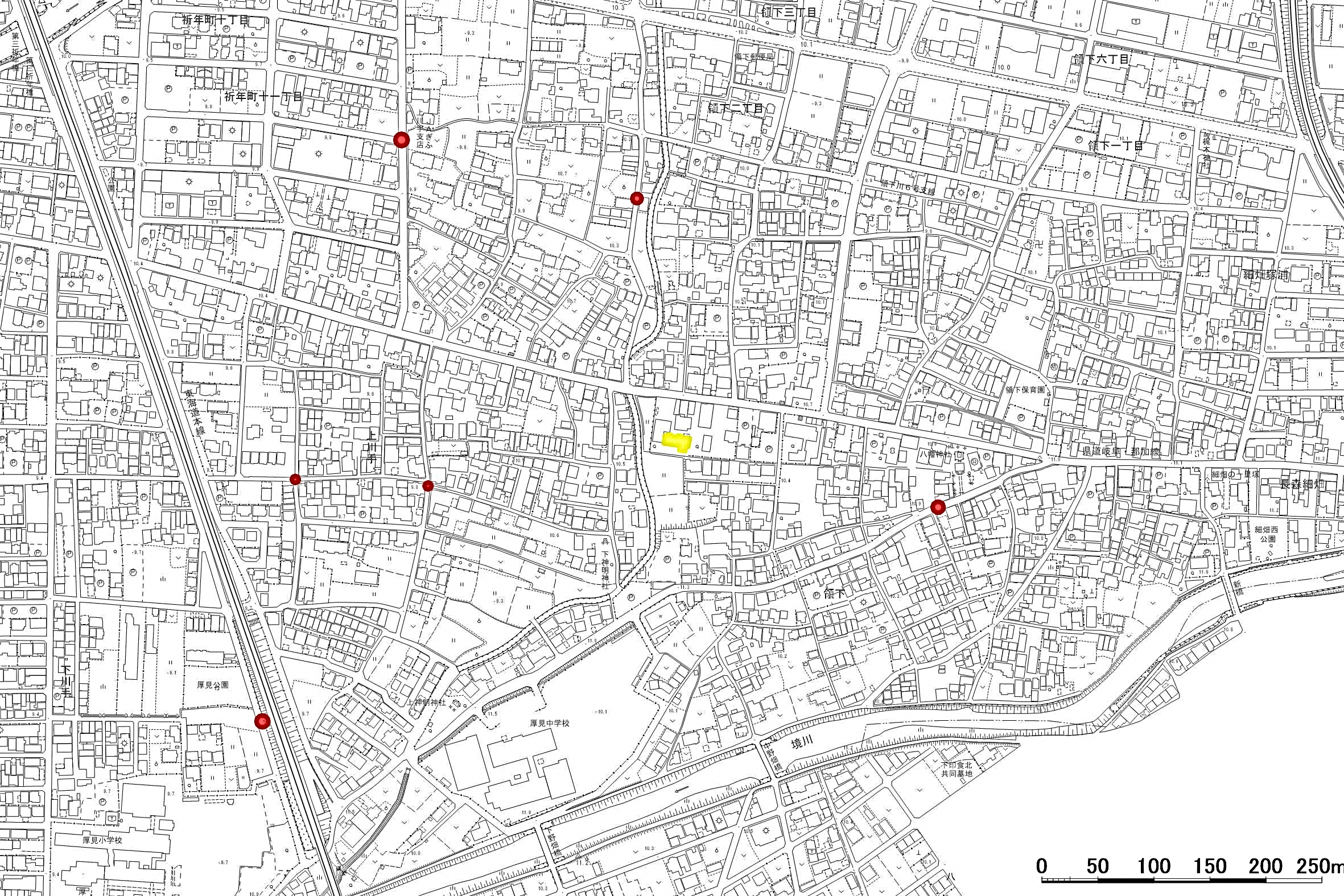 番号路線名箇所名・住所移動経路の状況・危険の内容対策内容事業主体対策年度1市道　領下下川手堤防線領下地先路側帯の安全対策外側線の引き直し岐阜市R22市道　上川手花軒南線下川手地先路側帯の安全対策外側線の引き直し岐阜市R23（一）岐阜那加線領下21-1地先区画線が消えている区画線設置岐阜県R245678910